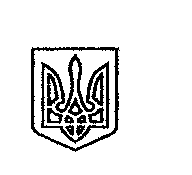 ЩАСЛИВЦЕВСЬКА СІЛЬСЬКА РАДАВИКОНАВЧИЙ КОМІТЕТ                                                     РІШЕННЯ                                                       №12817.09.2020Про надання одноразової грошової допомоги громадянам, які проживають на території Щасливцевської  сільської ради.Розглянувши заяви   громадян щодо надання матеріальної допомоги в зв'язку з тяжким матеріальним становищем та на лікування, акти обстеження матеріально - побутових умов, відповідно до ст. 28, п. 1 ст. 34   Закону України "Про місцеве самоврядування в Україні" виконком Щасливцевської сільської ради ВИРІШИВ:1.Надати матеріальну допомогу з бюджетних коштів наступним громадянам:1.1. *** що мешкає за адресою: с. Генічеська Гірка, вул. Виноградна, буд. *** у сумі *** грн. 1.2.***, що мешкає за адресою: с. Щасливцеве, вул. Р.Кузнєцова, буд. ***, у сумі ***  грн. 1.3.***, що мешкає за адресою: с. Щасливцеве, вул. Р.Кузнєцова, буд. ***, у сумі ***  грн. 1.4.***, що мешкає за адресою: с. Генічеська Гірка, вул. Азовська, буд.***, у сумі *9**9* грн. 1.5.***, що мешкає за адресою: с. Щасливцеве, вул. Комарова, буд. ***, у сумі ***  грн.1.6.***, що мешкає за адресою: с. Щасливцеве, вул. Гагаріна, буд.*** у сумі *** грн.1.7.***, що мешкає за адресою: с. Щасливцеве, вул. Морська буд*** у сумі *** грн.1.6.***, що мешкає за адресою: с. Генічеська Гірка, вул. Виноградна, буд.*** у сумі *** грн.2.Надати матеріальну допомогу громадянам, які відзначають ювілейну дату народження:2.1. ***, *** р.н. у сумі *** грн2.2.***, *** р.н. у сумі *** грн.2.3.***, *** р.н. у сумі ***грн.2.4.***, 07.11.1950 р.н., у сумі ** грн.2.5.***, *** р.н., у сумі *** грн.2.6.***, *** р.н., у сумі *** грн.2.7.***, *** р.н. у сумі *** грн.3.Контроль за виконанням рішення покласти на заступника сільського голови з питань дії виконкому    Бородіну О.П.Сільський голова                                                                         В.ПЛОХУШКО